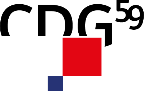 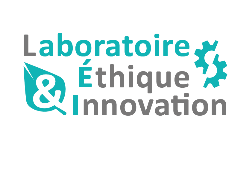 Nom du serviceNom de la collectivitéLors de la réunion du personnel du jj/mm/aaaa, la thématique de la sobriété énergétique a été présentée et discutée avec l’ensemble du personnel.Des intervenants extérieurs sont venus présenter les actions qu’ils conduisent dans leurs établissements, et la direction des Moyens généraux a présenté le Plan pluriannuel d’investissement dans son état actuel et à venir.La question de la sobriété énergétique, et plus largement, du développement durable, comporte plusieurs aspects. La direction des Moyens généraux est en charge du pilotage de la rénovation des bâtiments et de l’amélioration structurelle de nos équipements. De plus, les agents, individuellement et collectivement, peuvent également jouer un rôle, afin de développer et porter des actions pour tendre vers davantage de sobriété.C’est ainsi que des ateliers ont été organisés en réunion du personnel pour réfléchir sur le sujet « comment s’emparer individuellement et collectivement de la sobriété énergétique au sein de la collectivité ou de l’établissement public ? ».De ces ateliers sont ressorties plusieurs propositions.En participant au groupe de travail, vous réaliserez les missions suivantes : Reprendre les productions issues des ateliers : instruire leur faisabilité Quel est le but poursuivi ?Cela relève-t-il d’une action individuelle ou collective, ou d’un portage et/ou d’une décision par la direction de la collectivité ou de l’établissement public ?L’action envisagée est-elle facilement ou difficilement réalisable ?Quels gains ? Quelles pertes ? (humain, budgétaire, organisationnel, en termes de santé…)Existe-t-il une alternative ayant plus de gain ou moins de perte ?A partir de cette instruction, proposer un plan d’action pour la mise en œuvre des actions retenuesQui ? Quand ? Quels moyens ? Quels pré requis ? Quelle communication ?Votre contribution à ce travail devra alimenter le rapport sur le développement durable de votre collectivité ou votre établissement public qui sera adopté lors du CA de mm/aaaa. La restitution de vos travaux est attendue au jj/mm/aaaa.Pour vous aider dans cette mission, des points réguliers seront organisés avec la direction générale, afin d’échanger avec vous sur l’avancée de vos travaux. Lors de ces points, organisés à votre demande mais a minima une fois tous les 2 mois, la direction générale vous apportera toute aide pour vous permettre de travailler à cette thématique dans les meilleurs conditions. Les arbitrages nécessaires à votre avancée seront abordés à cette occasion.La présente lettre de mission a vocation à être diffusée dans l’ensemble des directions de votre collectivité ou votre établissement public.,

Maire ou Représentant de l’administrationSignature